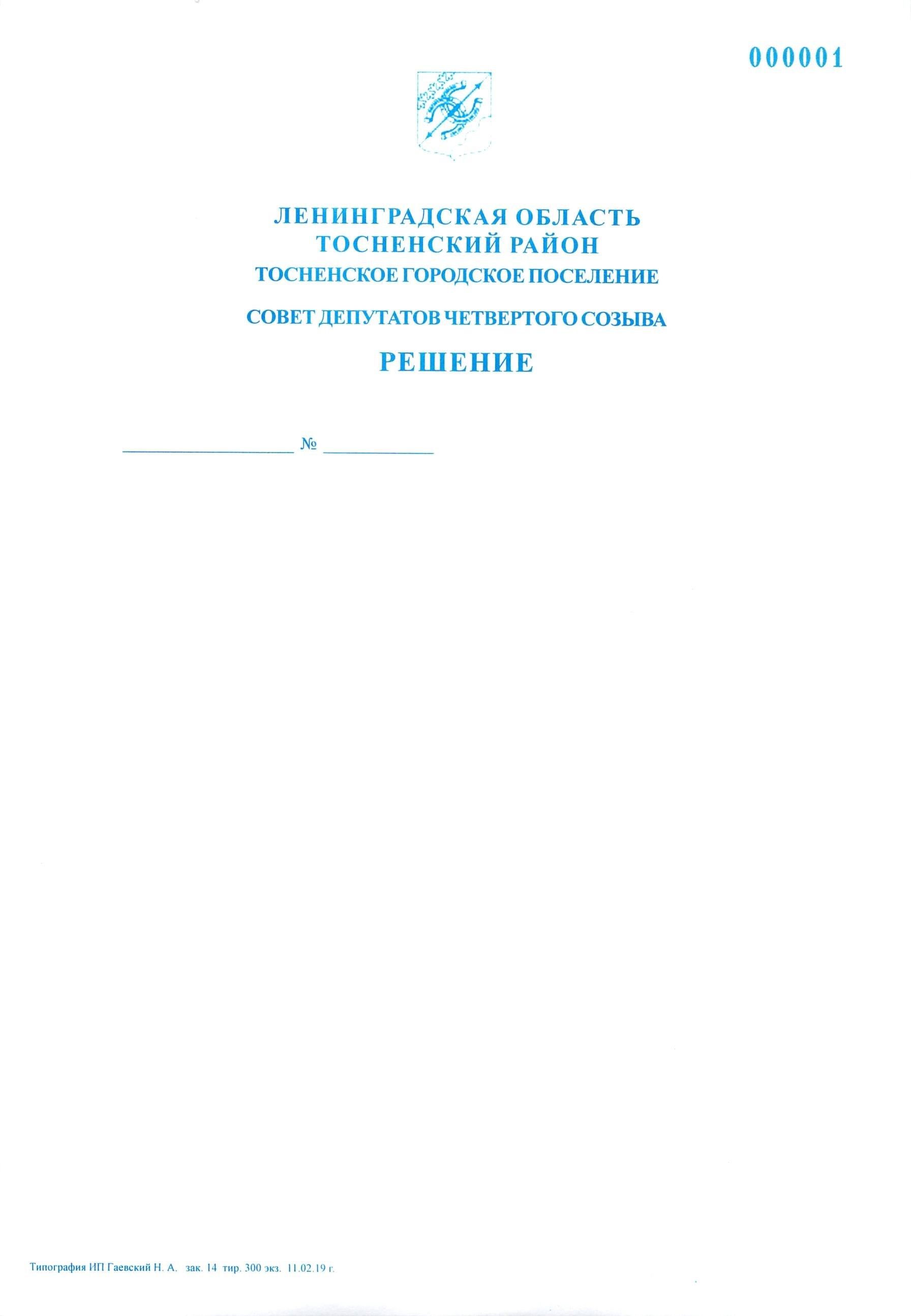          12.09.2019                          6О формировании постоянных комиссийсовета депутатов Тосненского городского поселенияТосненского района Ленинградской области	На основании Устава Тосненского городского поселения Тосненского района Ленинградской области, Регламента работы совета депутатов Тосненского городского поселения Тосненского района Ленинградской области, утвержденного решением совета депутатов    Тосненского городского поселения Тосненского района Ленинградской области от 10.02.2006 № 25 (с последующими изменениями, внесенными решениями  совета депутатов Тосненского городского поселения Тосненского района Ленинградской области от 14.05.2007 №92,           от 28.04.2009 №191, от 19.06.2014 №243, от 20.02.2017 №96), Положения о постоянных      комиссиях совета депутатов Тосненского городского поселения Тосненского района Ленинградской области, утвержденного решением совета депутатов Тосненского городского поселения Тосненского района Ленинградской области от 10.02.2006 № 24 (с последующими     изменениями, внесенными решениями  совета депутатов Тосненского городского поселения Тосненского района Ленинградской области от 30.05.2007 №100, от 27.08.2012 №155,             от 12.09.2019 № 5), совет депутатов Тосненского городского поселения Тосненского района Ленинградской областиРЕШИЛ:	1. Сформировать постоянные комиссии совета депутатов Тосненского городского    поселения Тосненского района Ленинградской области в следующем составе:	- комиссия по бюджету, экономической политике (приложение 1);	- комиссия по жилищно-коммунальному и дорожному хозяйству, строительству, транспорту и связи (приложение 2);	- комиссия по культуре, делам молодежи, физической культуре и спорту (приложение 3);	- комиссия по местному самоуправлению и социальным вопросам (приложение 4).	2. Со дня вступления в силу настоящего решения признать утратившими силу решение совета депутатов Тосненского городского поселения Тосненского района Ленинградской области от 02.10.2014 № 12 «О формировании постоянных комиссий совета депутатов Тосненского городского поселения Тосненского района Ленинградской области».2	3. Аппарату совета депутатов Тосненского городского поселения Тосненского района   Ленинградской области обеспечить официальное опубликование и обнародование настоящего решения.Глава Тосненского городского поселения	                                                          А.Л. КанцеревВоробьева Оксана Владимировна, 8(81361)3322925 гвПриложение 1к решению совета депутатов Тосненского городского поселения Тосненского района Ленинградской области от  12.09.2019   № 6Комиссия по бюджету, экономической политикеПриложение 2к решению совета депутатов Тосненского городского поселения Тосненского района Ленинградской областиот  12.09.2019   № 6Комиссия по жилищно-коммунальному и дорожному хозяйству,строительству, транспорту и связиПриложение 3к решению совета депутатов Тосненского городского поселения Тосненского района Ленинградской области от  12.09.2019  № 6Комиссия по культуре, делам молодежи, физической культуре и спортуПриложение 4к решению совета депутатов Тосненского городского поселения Тосненского района Ленинградской области от  12.09.2019  № 6Комиссия по местному самоуправлению и социальным вопросам№ п/пФамилия, имя, отчествоДолжность, место работы№округа1.Соколов Евгений Юрьевичгенеральный директор ООО «ДВК-сервис»22.Калинин Сергей Александровичзам. генерального директора ООО «Сельхозспецтранс Тосно»13.Акатова Марина Викторовнагенеральный директор ООО «Маркет»34.Грушевский Алексей Анатольевичгенеральный директор ООО «Леском ЭнергоСтрой»45.Рябов Евгений Владимировичглавный инженер ООО «Строительно-монтажная компания»16.Федоров Эдуард Витальевичзам. генерального директора по безопасности ООО «Атлант «НЕРУД»1№ п/пФамилия, имя, отчествоДолжность, место работы№округа1.Рябов Евгений Владимировичглавный инженер ООО «Строительно-монтажная компания»12.Бородулин Роман Вадимовичдиректор по развитию ООО «Охранное предприятие «Тосно-ЩИТ»43.Петрова Марина Михайловнадиректор МКОУ «Новолисинская школа-интернат среднего (полного) общего образования»14.Волков Владислав Владимировичгенеральный директор ООО «Профит»35.Грушевский Алексей Анатольевичгенеральный директор ООО «Леском ЭнергоСтрой»46.Дудкин Михаил Евгеньевичглавный инженер ООО «Автос»37.Поляков Виктор Егоровичзам.генерального директора по общим вопросам ОАО «Тепловые сети»3№ п/пФамилия, имя, отчествоДолжность, место работы№округа1.Федоров Вадим Сергеевичтренер-преподаватель МКОУ ДО «Тосненская специализированная детско-юношеская спортивная школа олимпийского резерва по дзюдо»22.Наумов Алексей Борисовичтренер МКУ «Спортивно-досуговый центр «Атлант»43.Барыгина Марина Павловназам. директора по учебно-воспитательной работе, учитель начальных классов МБОУ «Средняя общеобразовательная школа №4 г. Тосно»14.Бородулин Роман Вадимовичдиректор по развитию ООО «Охранное предприятие «Тосно-ЩИТ»45.Дудкин Михаил Евгеньевичглавный инженер ООО «Автос»36.Петрова Марина Михайловнадиректор МКОУ «Новолисинская школа-интернат среднего (полного) общего образования»17.Скоробогатов Дмитрий Валерьевичзав. отделением травмотологии и ортопедии, врач травмотолог-ортопед ГБУЗ ЛО «Тосненская клиническая межрайонная больница»2№ п/пФамилия, имя, отчествоДолжность, место работы№округа1.Бровина Галина Николаевнадиректор МБОУ «Средняя общеобразовательная школа №1 г. Тосно с углубленным изучением отдельных предметов»22.Федоров Эдуард Витальевичзам. генерального директора по безопасности ООО «Атлант «НЕРУД»13.Гогуа Илья Георгиевичглавный редактор АНО «Редакция газеты «Тосненский вестник»34.Азанова Светлана Николаевназав. отделением, врач кардиолог кардиологического отделения ГБУЗ ЛО «Тосненская клиническая межрайонная больница»45.Барыгина Марина Павловназам. директора по учебно-воспитательной работе, учитель начальных классов МБОУ «Средняя общеобразовательная школа №4 г. Тосно»16.Радионов Олег ВладимировичОператор котельной АО «Концерн    «Гранит-Электрон»27.Поляков Виктор Егоровичзам. генерального директора по общим вопросам ОАО «Тепловые сети»3